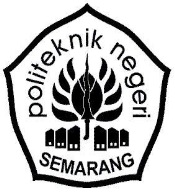 FORMULIR PROSEDUR MUTUNo. FPMFORMULIR PROSEDUR MUTURevisi2SURAT KETERANGAN SIAP UJIAN TESISTanggal1 juli 2010SURAT KETERANGAN SIAP UJIAN TESISHalaman1/1SURAT KETERANGANYang bertanda tangan dibawah ini, Pembimbing Utama dan Pembimbing Pendamping bahwa :Dengan Judul Tesis : benar-benar telah siap untuk diuji dalam ujian Tesis.Surat keterangan ini dapat dipergunakan sebagaimana mestinya.Demikian Untuk diketahui                                                                                Semarang,………………SURAT KETERANGANYang bertanda tangan dibawah ini, Pembimbing Utama dan Pembimbing Pendamping bahwa :Dengan Judul Tesis : benar-benar telah siap untuk diuji dalam ujian Tesis.Surat keterangan ini dapat dipergunakan sebagaimana mestinya.Demikian Untuk diketahui                                                                                Semarang,………………SURAT KETERANGANYang bertanda tangan dibawah ini, Pembimbing Utama dan Pembimbing Pendamping bahwa :Dengan Judul Tesis : benar-benar telah siap untuk diuji dalam ujian Tesis.Surat keterangan ini dapat dipergunakan sebagaimana mestinya.Demikian Untuk diketahui                                                                                Semarang,………………SURAT KETERANGANYang bertanda tangan dibawah ini, Pembimbing Utama dan Pembimbing Pendamping bahwa :Dengan Judul Tesis : benar-benar telah siap untuk diuji dalam ujian Tesis.Surat keterangan ini dapat dipergunakan sebagaimana mestinya.Demikian Untuk diketahui                                                                                Semarang,………………